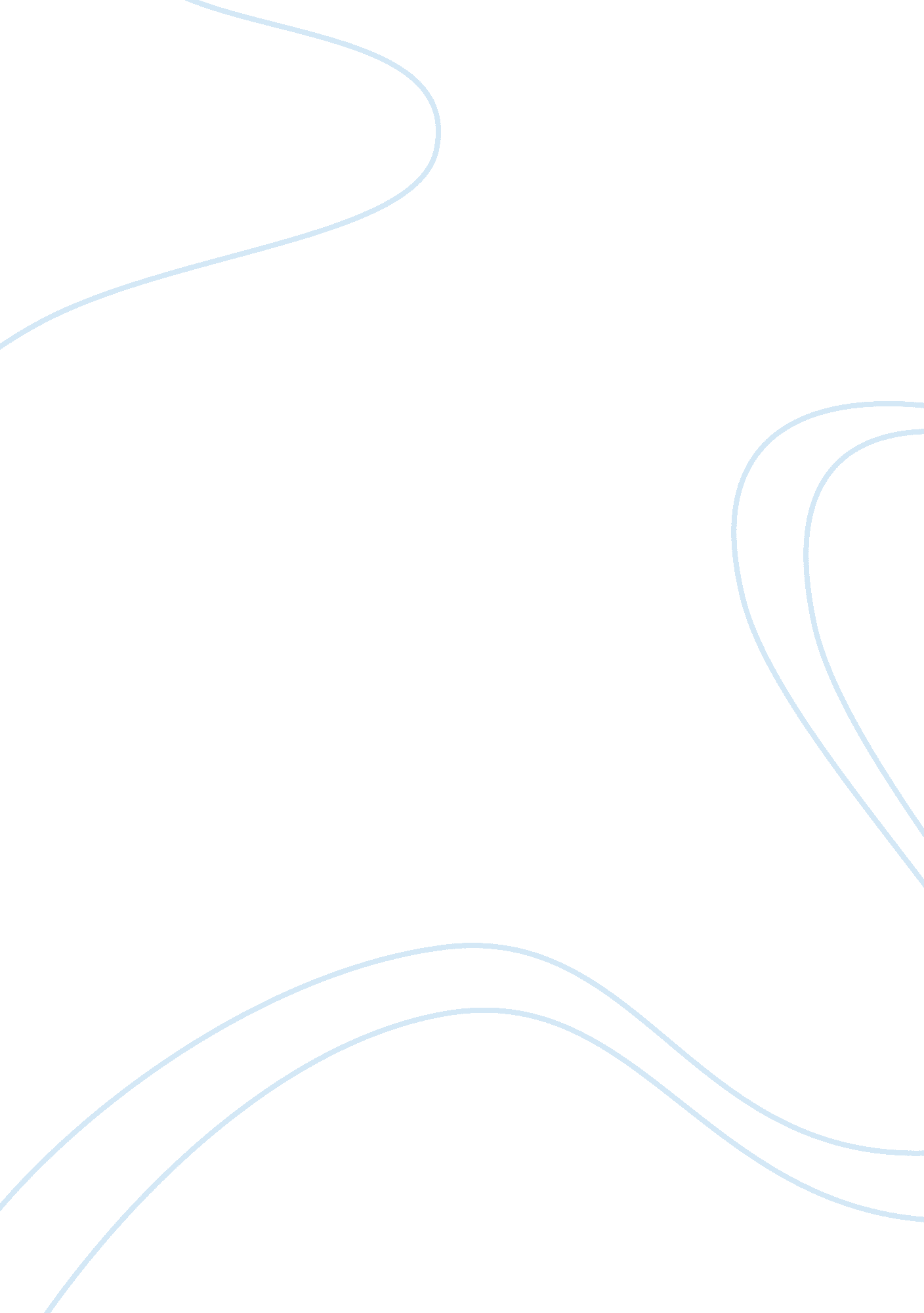 The design change control construction essayLiterature, Russian Literature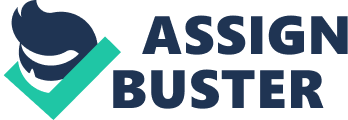 During the life of the Atlantic Corridor undertaking alterations to the undertaking range, agenda, and resources may originate. The beginnings of these may be altered by Howard Holdings, including a alteration in building engineering or the handiness of resources. As a alteration control program is executed, the following should happen ; Improved relationship with Howard Holdings, improved undertaking teamwork, reduced undertaking holds, enhanced fiscal public presentation, and improved direction of quality. The following will sketch the program this design squad will pattern to pull off alteration. Change that can be expected on this undertaking ; Procedure alterationsAgenda alterationsResource alterationsStaff alterationsScope weirdoStaff alterationsTechnical alterationsChange in deliverablesAgenda alterations Procedure to Manage alteration Use these stairss every bit determined for the specific alteration encountered Identify beginning of alteration Specify the possible procedure and impactIdentify who should take the analysisCommunicate the possible to plan squadFile beginning of alterationDetermine the nature of alteration Probe of the consequence of alteration Does it associate to the mission statementRelate alteration to current procedureInsightMeasure the alterationCause consequence analysisAccess profound cognitionClassify impact against agreed upon demands Progress a action program scheme File analysis into a proposal signifierConfirm that Howard Holding has given authorationDesign stairss for presentation Communicate Policy Gain feedbackSent certification bundleSchedule meetings Implement Change Plan and proctor effects Update the work programAssess and proctor operation Apply and develop a Change Management Record The alteration direction record is an application to be used to document, step and track the consequence of alteration direction on critical undertaking elements. It is considered compulsory by Howard Holdings to include this and is to incorporate the undermentioned information: Beginning of alteration LocationDecision made by Cost alteration assessmentDecision mage day of the month Type of alterationLead Manager Depiction of alterationJustification Description AnalysisDecision Impact Discussion Time Change EstimateAppointment alteration may happen when ; If the work are sub-standard and non per specificationmust finish on a day-to-day footing in order to guarantee that the building undertaking is completed in a timely and right modeFailure to complie with all the wellness and safety regualationsIf the contractor do n’t inform the client on job countries related to the site. Brief Undertaking is Atlantic Quarter in Cork Docklands country, a mixed-use development bydeveloper Howard Holdings, dwelling of 3 residential towers, 2 residentialedifices, 4 office blocks, a hotel, an events sphere. The undertaking is located upon adouble-level cellar carpark, and includes important development of environingroads and other substructure. It is necessary for the design to adhere to the highest international criterions and supply the deliverables as listed below. Deliverables It is nesacerary for the followers to be dated and to be checked by a qualified adviser ; Value EngineeringValue Engineering should follow this structured idea procedure to measure options as follows. Designation of countries for reappraisal. This should be done single, with each squad member critically analyzing the design drawings and specifications. The thought formulated during this clip focal point on countries of the design that could take advantage of new merchandises or procedures, simplified systems or different usage of stuffs. Brainstorming Session. Team members should sit down together with lists of thoughts and exceed up thoughts and ideas for other to catch. The thought is to set as many thoughts as possible on the tabular array. Analysis of each recommendation. The group sets up a standard by which to measure each thought. The option discussed in the brainstorming session are tested here against that standard. In the braqinstroming session, cost usaually are non the first consideration. Once the prosposal has merit based on functional demands, so the costing exercising takes topographic point. Report to Management. Here the squad puts together all the thoughts into a bundle. Some may be carried frontward for futher analysis in other topographic points of the undertaking when more information is available. Some have been rejected by the squad for declared grounds, and some are recommended for immediate execution. When the costing exercising is initiated, the squad can look at simple first cost, or it can see the proposal in footings of life-cost costing. If the proposal is sound based on first cost, life rhythm bing may non eb done. However, the danger here is that first cost may non interpret into overall nest eggs during the runing life of the construction. Therefore, it is better to look at the life- rhythm facets of any costs considered. Life-Cycle Costing Life-cycle bing on this undertaking, should analyze for intial, operating and cares costs every bit good as future benefit over the life of the edifices. Before this analysis can be applied, premises will hold to made about the coveted degrees of quality in the edifice, the plan restraints and future projections of the cost of money. 1 Conceptual Building Floor Plans Mandatory to supply the followers ; Important dimensions and overall sizesPlan stipulating major extent of stuffs and any unusual statusArea sum-upPlan of all floors show circulation elements, nucleus elements, perpendicular shaft, structural grid internal dividers, window and door gaps, floor liftsRoad assessabitlyInitial finish agenda for work blocks MEP Mandatory to supply the undermentioned information ; Energy beginnings recognizedVertical shaft and risers infinites sized and specified on diagramsLighting presented on programsPlumbing fixture countFire bar codifications of pattern followedPower demands statedPreliminary HVAC system to include cardinal works, canal chasingdesign standards for HVAC narrativeWater, gas, sewerage points traced on programsElectrical and telephone demand on programsLighting drawn on programsDesign proviso for fire bar codifications of patternDesign standards for electrical services Conceptual Building Sections Mandatory to supply the followers ; Floor to floor tallnessMain sectional diagramsMaterial appellationsStructural grid Civil Site Plan Mandatary to supplying the follow ; Strong outlining of undertaking bound linesClassify figure of parking infinites necessaryPreliminary topographic point liftsPlanned utilized notedSite drainageSite program of undertaking demoing location of all edifices, roads, parking and landscape characteristics. Provision for rubbish remotionEISResults of geotechnical probe Conceptual Details Mandatory to supply the followers ; Standard wall subdivisions Structural Mandatory to supply the followers ; Single line floor and roof framing programsTypical bay and member size notedDescription of termss in footings of the geotechnical studyStructural system description Conceptual Building Elevations Mandatory to supply the followers ; Cardinal stuffs recognizedRoof lines, floor lines and top of parapets indicted with dimensionsFinished classs presented perceptiblyMajor lifts with extent of mullion and glazing spacing specified Estimates Mandatory to supply the followers ; Estimate the continuance of building and if there is any phased workKey constituent estimation, verify inclusion of component by cross-checking against outline specification for mistakes and associate with the budget. Supply cost life rhythm probe of planned roof constructions Code Analysis Mandatory to supply the followers ; Land usage restraintsMeanss of emersionSite assessability Outline Specification Mandatory to supply the followers ; Recognise specification subdivisions and chief stuff systems and coatings Energy Report Mandatory to supply the followersLife cost analysis of energy preservation processsAnnual energy ingestionFurnish an energy ingestion study incorporating computations and a sum-up of the informations Roof Plan Mandatory to Supply the followers ; Preliminary drains and inclinesRoof MaterialStructural grid Monitoring The lead interior decorator should concentrate on a planned attack for operating undertakings, and implementing cost, clip, quality planning and monitoring system for the undertaking that highlights the duty of the undertaking squad to present unafraid consequences. The undertaking supervisor for the design phase will hold the undermentioned monitoring responabitles ; Communication of possible control measures with the staying hazards so they can be referred to the Safety program. Detect the jeopardies originating from the design or from the organizational, proficient, be aftering related stage of the undertakingMeasuring public presentation to find whether any disciplinary action are necessary. Monitoring execution of approved alterations when and as they occurSupply information to back up position coverage, advancement measuring and predictionMonitoring execution of approved alterations when and as they occur Quality Control Work elements must be reviewed and the undermentioned 1s identified forapplicable criterions for each merchandise, procedure, service, and deliverable. This should be carried out by the lead interior decorator. Quality Control Plan Items Reviewers will be recognized and allocatedThe undertaking will be accomplished in conformity with applicable IS0 9000. Communication with squad members ( may take to determination paperss )Reappraisals to be scheduledPlans will be reviewed to set up consistence in the certification priorAgenda, Scope, and Budget will be studied sporadically for advancement. Status reappraisalsProcedure reappraisalsMonthly position and quarterly reappraisals will be communicated. Milestone reappraisalsQuarterly reappraisalHoward Holdings feedbackDeliverable reappraisals QA Checklist Lead Checked Approved Standards ( s ) or Mentions Date Scheduling Date Executed Identification & A ; AssignmentMeetingGather as-built informationand drawings for smoothand consistent passagesField visits to verify as-builtExisting public-service corporations located onsite and on programValue Engineering andCEVP as appropriate. Design will be reviewedand approved prior to thecompletion of the PS & A ; EbundleConstructability review 1Constructability review 2Maintenance reappraisalManagement reappraisalPS & A ; E Package reappraisalSignature block on allprograms will hold aExecutive Order 10. 10Section 12 Cost Management. 1 Contract SumHoward retention is utilizing the ball amount method of specifying the contract amount, in which individual amounts are quoted for all of the work. The contractor is will be given the contract amount in monthly episodes for work concluded and for stuffs supplied during the month. The primary contract amount is discovered during command, and may be required for budgetary grounds. If the sum command is within the budget, the undertaking continues ; if the command is over budget, rebidding or other stairss must be taken to either increase the budget or convey the command sum within the original budget. Changes in range can be achieved with alteration orders, which alter the ball amount through building. 2 Cost Reporting & A ; MonitoringThe Project Manager will be responsible for describing and pull offing on the undertaking ‘ s cost throughout the extent of the undertaking. In the monthly undertaking position meeting, the Project Manager should run into with direction to reexamine the undertaking ‘ s cost public presentation for the past month. Performance on this undertaking will be measured utilizing earned value. The Undertaking Manager is responsible for accounting for cost divergences and reding Howard Holdings with ways for acquiring the undertaking back on budget. Howard Holdings have the authorization to do alterations to the undertaking to convey it back within budget if they so wish. Cost coverage systems need to present the established undertaking cost to day of the month, the awaited concluding cost of the undertaking which should be set within ground, the hereafter hard currency flow and any menaces of increasing costs should be reported and any possible nest eggs mentoned. Reporting on this undertaking needs to cover with three phases to help Howard retentions fiscal planning. Theses include ; Be informed of the fiscal deductions of any undertaking range alterationsThe latest day of the month they can alter their headBe told of approxatly the payment necessary to the contractor at the terminal of each monthOn this undertaking cost-value reconcilation will offer Howard Keeping with monitering and cost studies. The contractor will hold to set up for these studies monthly. Theses cost studies will tie in the differents between the planned exipediture per month and the existent exipedture per month. The cost should be borken down into work groups and should province the per centum work finished. This information should be shown on saloon charts, informations sheets and hisogram charts. Cost-Value Reconciliation Report Contract Valuation No. Contract No. Date of ValuationContract Duration Month VALUATION ASSESSMENT CUMULATIVE THIS MONTH Value of certification toADJESTMENT: VariationsOverestimatePreliminaries accommodationAdjustment to rating day of the month ADJUSTED VALUATION TOTAL Contract COST ASSESSMENT CUMULATIVE THIS MONTH Contract costs toAdjustments TO CostPlantsMaterialsSubcontractorsInter-site costsCommissariatSubcontractor LiabilitiessFuture LosingssMaintanceCost of DelaiesLiquidated Damagess ADJUSTED COST TOTAL Net income As a ValuePercentageDate of rapprochementPrepared byCostss should be incorporated in the system of fiscal histories related with an organisation. All expense minutess should be recorded in a general leger. The general leger of histories forms the beginning for direction studies on peculiar undertakings every bit good as the fiscal histories for Howard Holdings. Additional parts of a fiscal accounting system contain: The histories collectible diary is intended to present records of money received from stuff providers and subcontractors. Bills of charges are recorded in this system as are cheques issued in payment. Histories receivable diaries provide the opposite map to that of histories collectible. Money to Howard Holdings will be recorded every bit good as grosss. Revenues received will be sent to the general leger. Job cost legers will sum up the charges associated with peculiar undertakings, arranged in the assorted cost histories used for the undertaking budget. Inventory records are preserved to place the sum of stuffs available at any phase.. 3 Valuations & A ; Final HistoryIt will be compulsory for the chief contractor to subscribe the Final Account Statement to bespeak that the Final Account figure represents the concluding colony of all claims. The colony of the concluding history dialogues between the contractor, and the designer will in due class prompt the issue of the concluding history statement and finally, permit the designer to publish the concluding certification. A measure surveyor will be required to set up the concluding history clearly, with the original contract amount as the first point. AA important part of the contractor ‘ s measure surveyor ‘ s work is the agreementA of the concluding history. It is mandatory for Howard Holdings QS to work together with the contractors QS to bring forth an in agreement history. The contractor ‘ s QS should be notified at placing contract fluctuations and work that should be compensated on twenty-four hours work rates. Besides the contractor ‘ s QS should attemptA every bit far as possible to relieve any possible holds in holding the concluding history. Under the footings and conditions of contractA the contractor is to supply the designer with all paperss required for the concluding history readying non subsequently than 5 months after completion. Within 3 months of reception of these paperss the designer is to determine the concluding history amount and direct this to the contractor. The accommodation of the contract amount in the concluding history usually falls under several relevant points, although theA QS must hold respect to all the affairs listed in theA standard signifier of contract and conditions. The contract conditions arrange all the affairs that shall be dealt with in the concluding history in order to alter the contract amount in harmoniousness with the conditions. Sums to be deducted: Prime cost amounts and sums in regard of named subcontractors and associated contractor ‘ s net income ; Provisional amounts and the value of work for which approximative measures are included in contract measures ; Variations that are skips ; Sums allowable to the employer under the fluctuations clauses ; Any other sum that is required by the contract to be deducted from the contract amount. Sums to be added: The entire sums of nominative subcontracts eventually adjusted in conformity with the relevant subcontract conditions ; Where the contractor has tendered for work that was to hold been preformed by a nominative subcontractor and his stamp has been accepted, the sum of the stamp appropriately adjusted ; Any sums due to nominative providers, including hard currency price reductions of 5 per cent, but excepting VAT ; The contractor ‘ s net income on the above sums 1, 2 & A ; 3 ; Any sums collectible by the employer associating to statutory fees and charges, opening up and proving, royalties and patent rights, and insurances ; The value of work carried out against probationary amounts or approximative measures included in the contract measures ; Any sums collectible by the employer to the contractor by manner of reimbursement for direct loss/and or disbursal originating from affairs materially impacting the regular advancement of the plants ; Any sum expended by the contractor as a consequence of loss or harm by fire or other hazards where the hazards are insured by the employer and the contractor is entitled to reimbursement ; Any sum collectible to the contractor under the fluctuations clauses ; Any other sum that is required by the contract to be added to the contract amount. . . 4 Cash FlowIt is necessary for the contractors to supply a monthly hard currency flow analysis informations ( sheet as shown below ) . This should be carried out by an comptroller on behalf of the contractor. It is besides necessary to include ; hard currency flow prognosis ( 6 months ) -With the predicted income and outgo shown clearly with S curves and Monthly Cash flow Analysis chart 1 General Project information Contract Value: -Retainage -Recognition turns -Payment slowdown – 2 Construction Shedule and monthly % executed Month M1 M2 M3 M4Percentage Executed – – – – 3 Monthly earned Value and payment recieved Monthly earned value – – – -Montly payment received – – – – 4 Monthly cost and disburstments Montly costs – – – -Entire monthly outgo – – – -Monthly intermediate expediture – – – 5Monthly net hard currency flow and fiscal place Net Cash Flow – – – -Fiscal Position – – – – 6Most negative net hard currency flow Most neagitve net hard currency flow – – – -Worst fiscal place – – – -Monthly Cash flow Analysis chartPayment Time period123GroupCategorizationPayment Due1234123412341LaborD-unitCost Applied2SuppliersPeriod + 10dCost appliedSubcontractorSee net3Less retainage10 %Net BomberReq. + 1mCost appliedSums per twenty-four hoursCum. Period CashCash Requirement CurveCash IncomeCash Income CurveContractor Cash flow Requirement sample 